南京明辉建设集团宁明辉字【2017】35号转发市建委《关于开展建筑施工夏季安全生产百日执法行动》市安委会《关于开展全市安全生产大检查》《关于认真吸取事故教训进一步做好近期夏季高温安全生产工作》的通知公司各部门、项目部：现将溧水区城乡建设局《转发市建委关于开展建筑施工夏季安全生产百日执法行动》《市安委会关于开展全市安全生产大检查》《关于认真吸取事故教训进一步做好近期夏季高温安全生产工作的通知》（溧建字【2017】90号）文转发给你们，请认真遵照执行。南京明辉建设集团二〇一七年八月十一日主题词：安全生产  检查  高温  通知 抄报：公司总经理  副总经理南京明辉建设集团综合办公室印发                                      2017年8月11日印发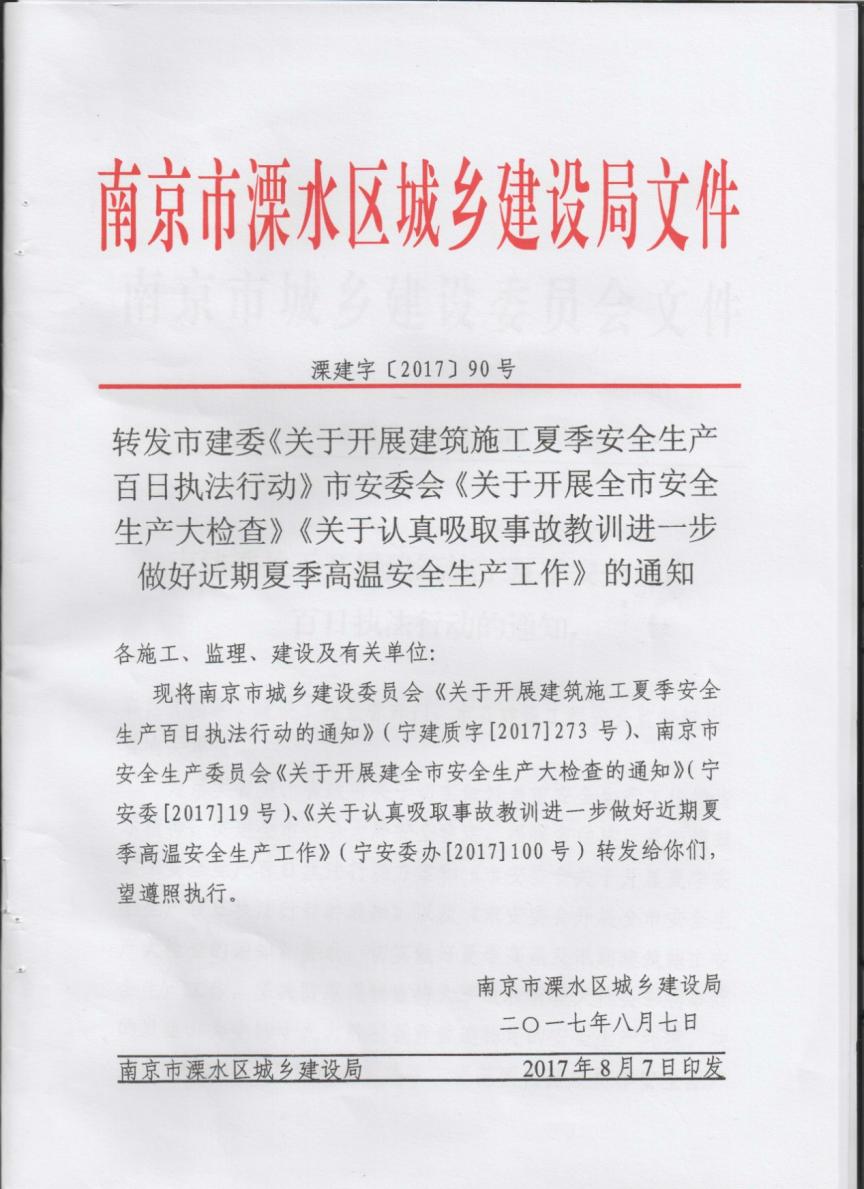 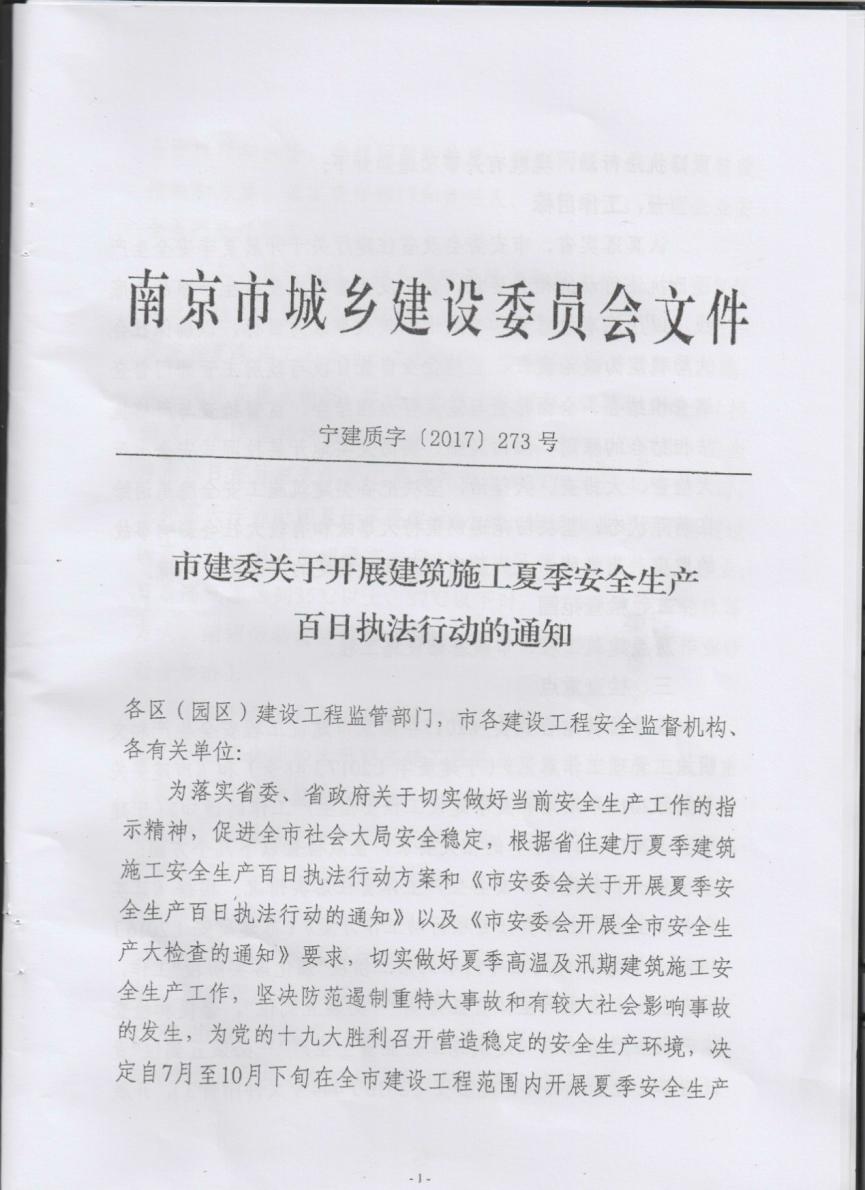 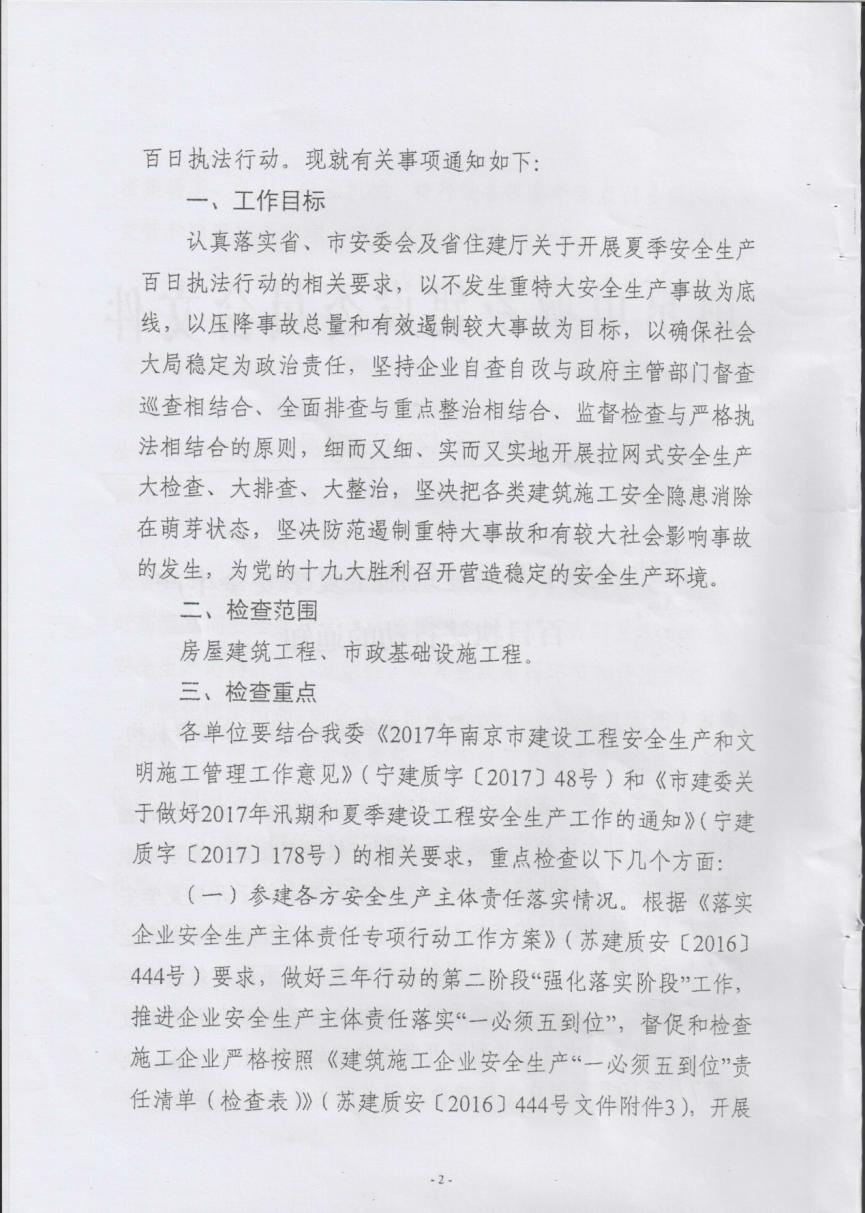 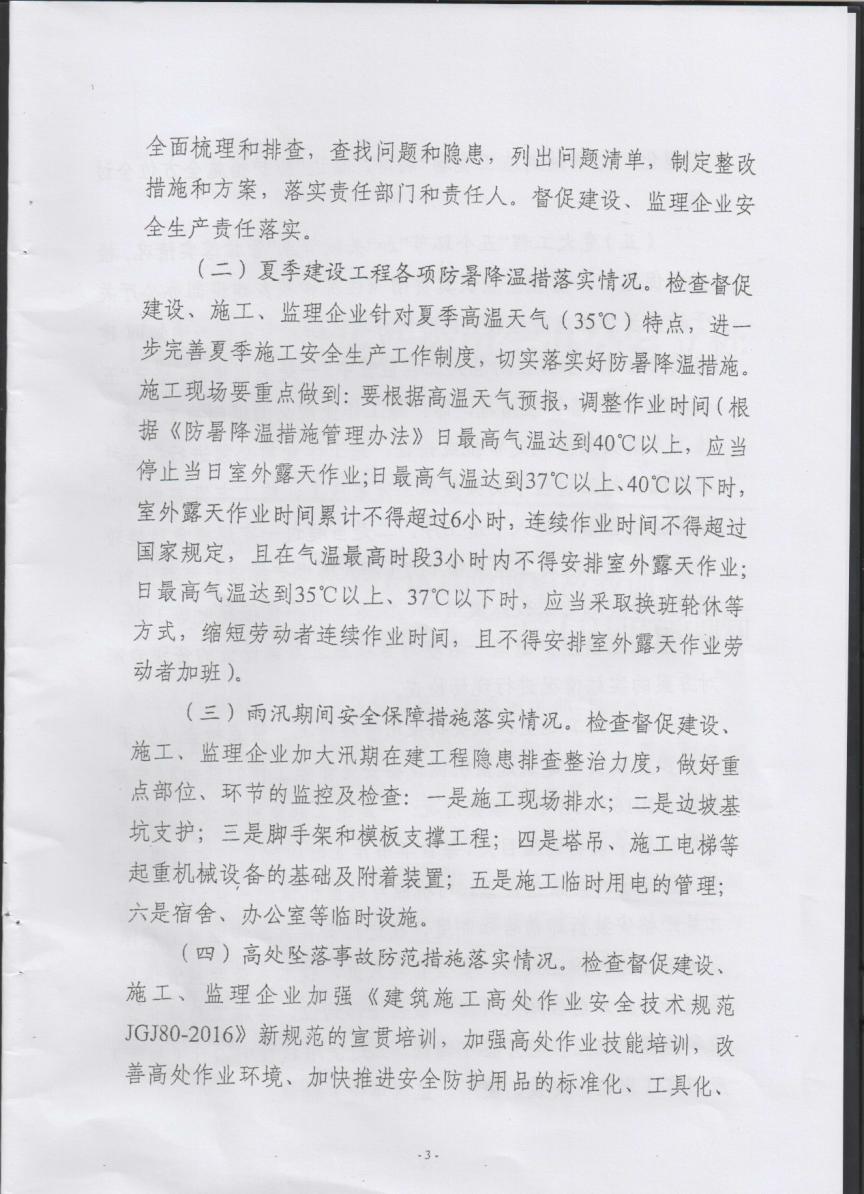 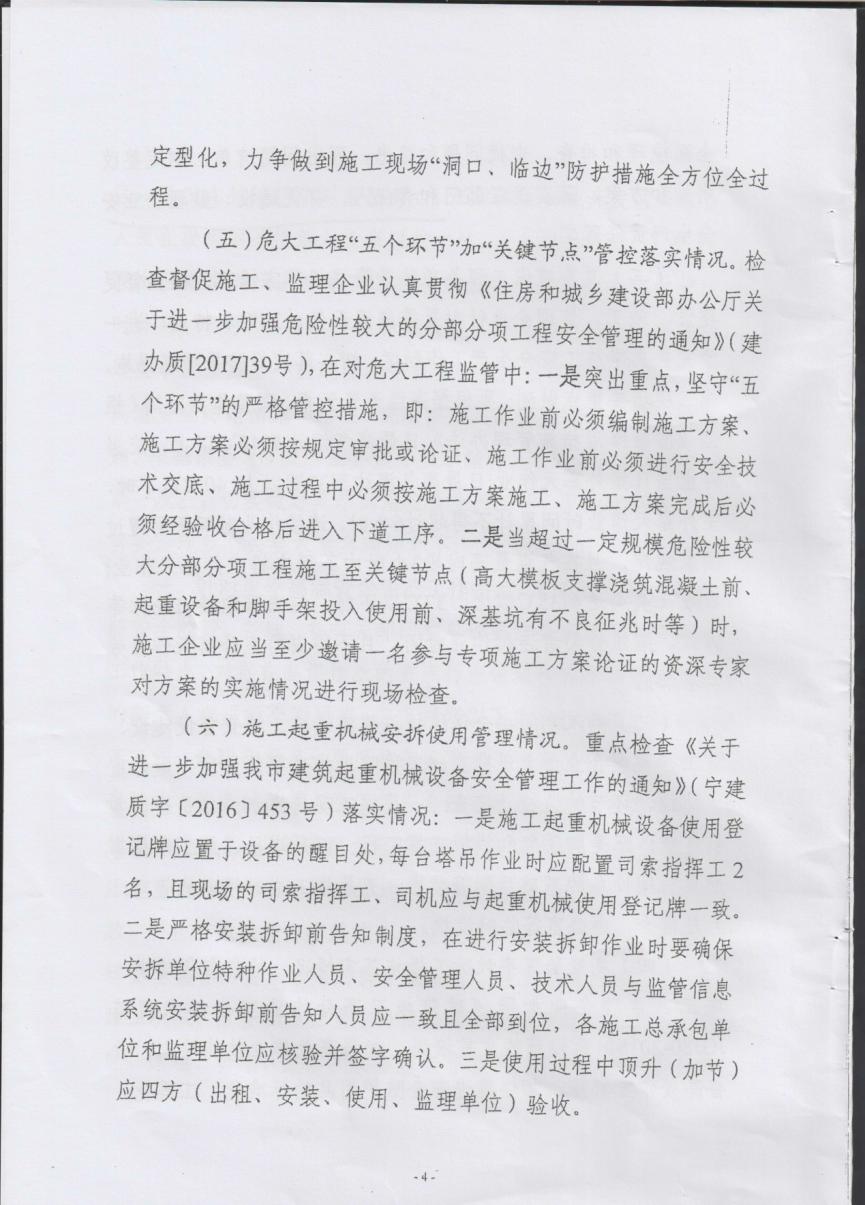 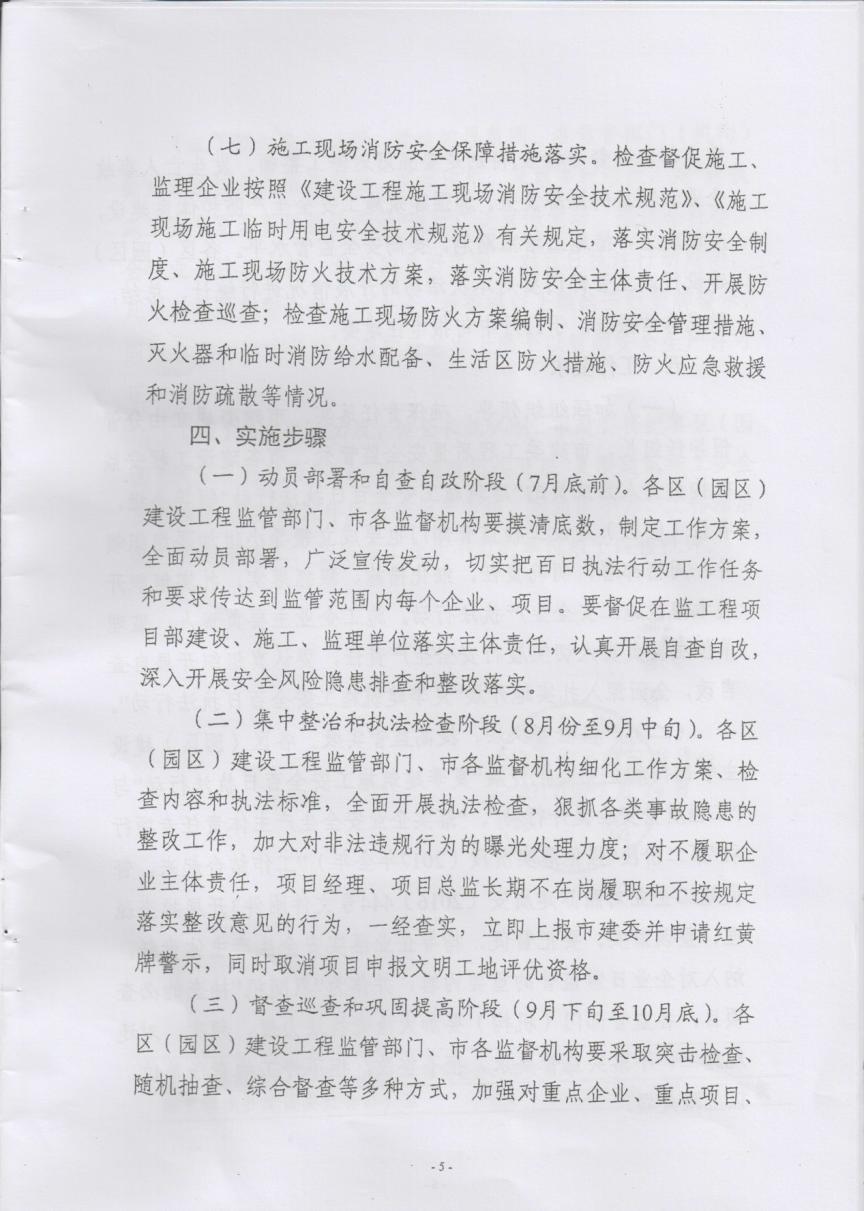 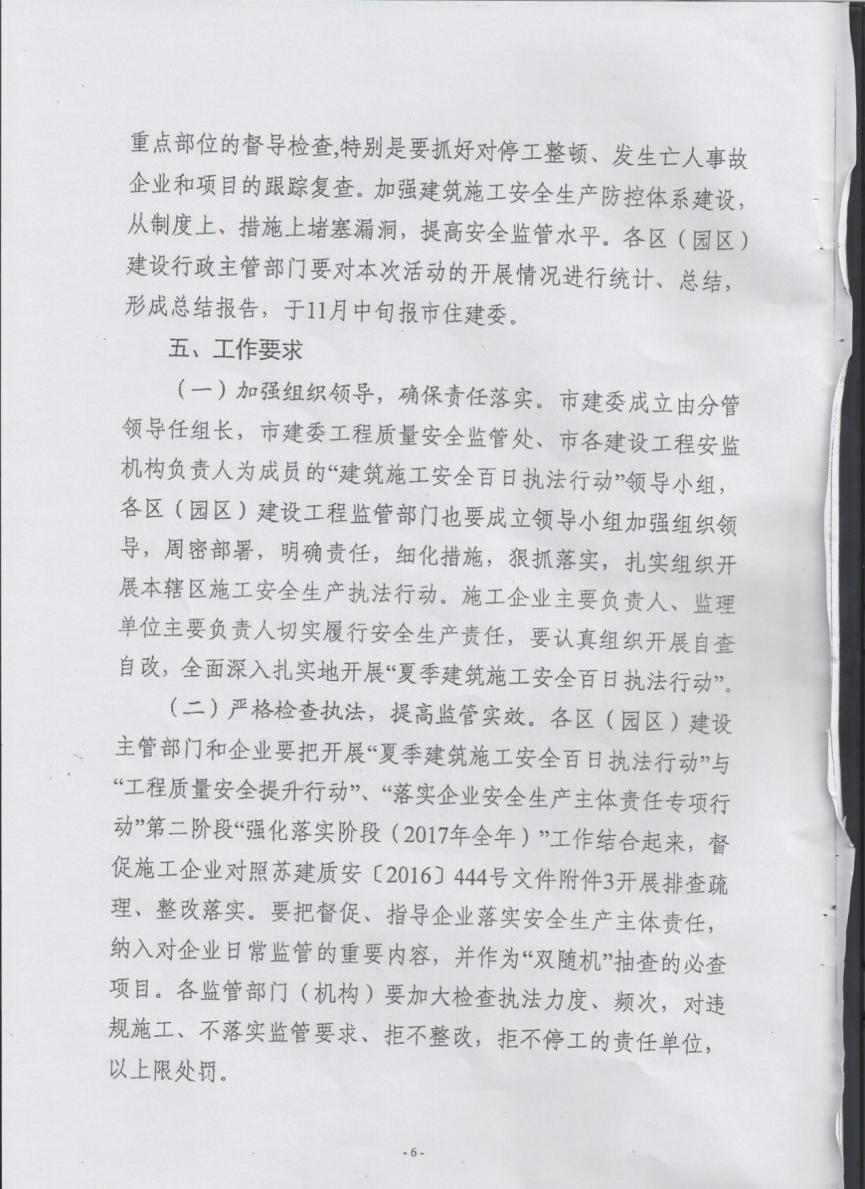 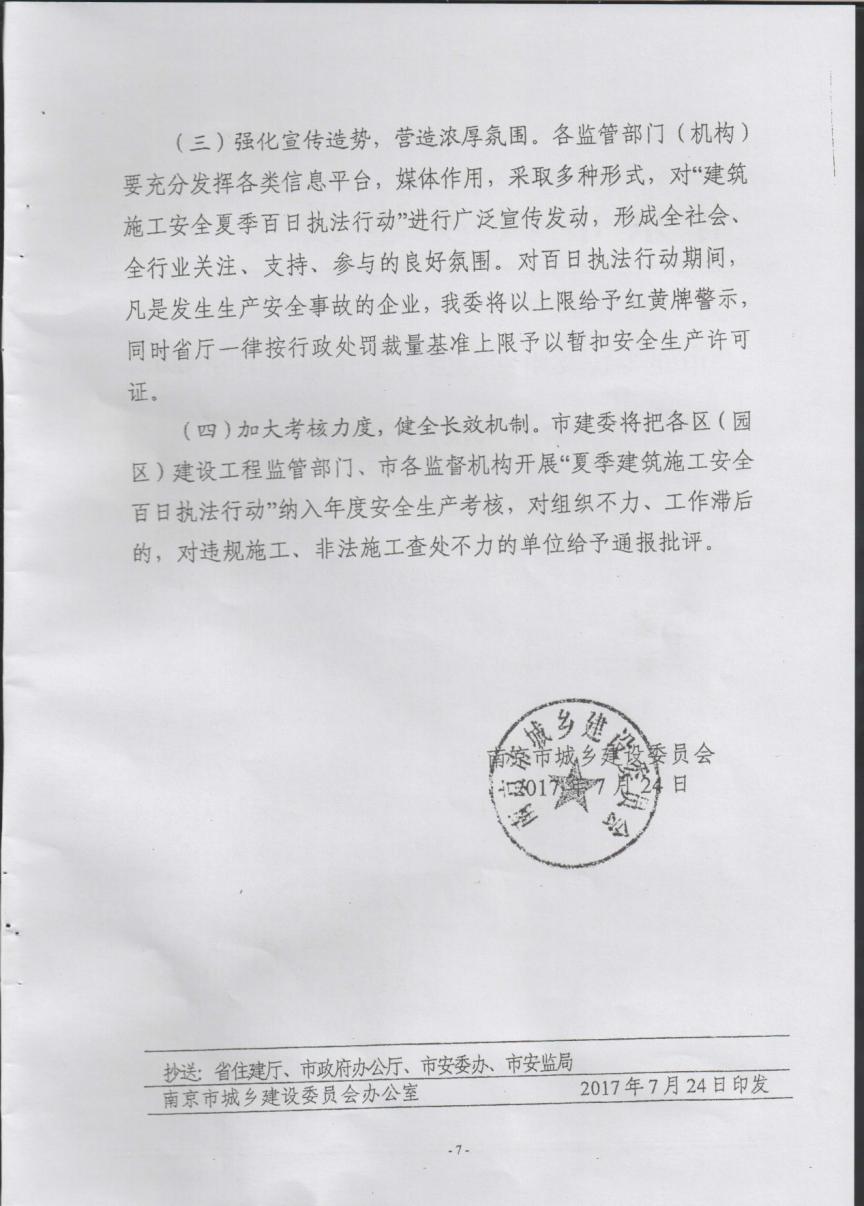 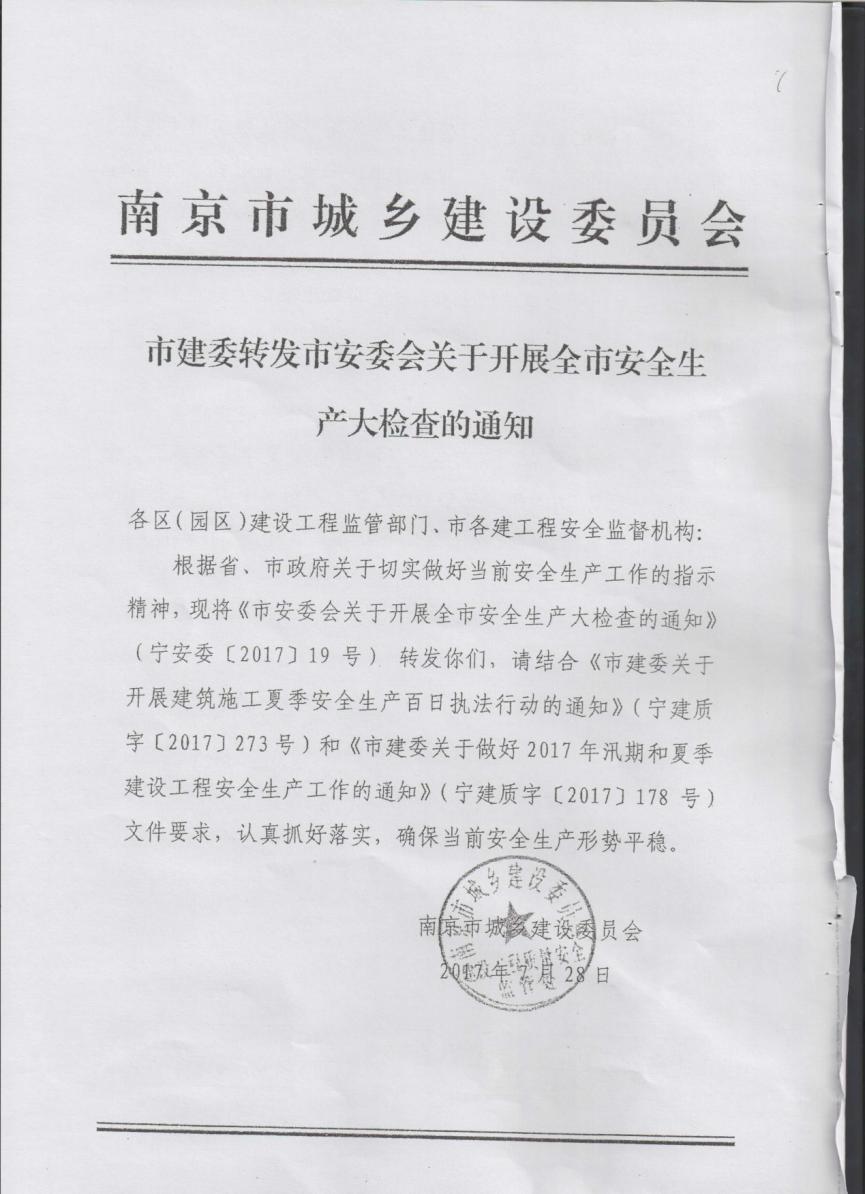 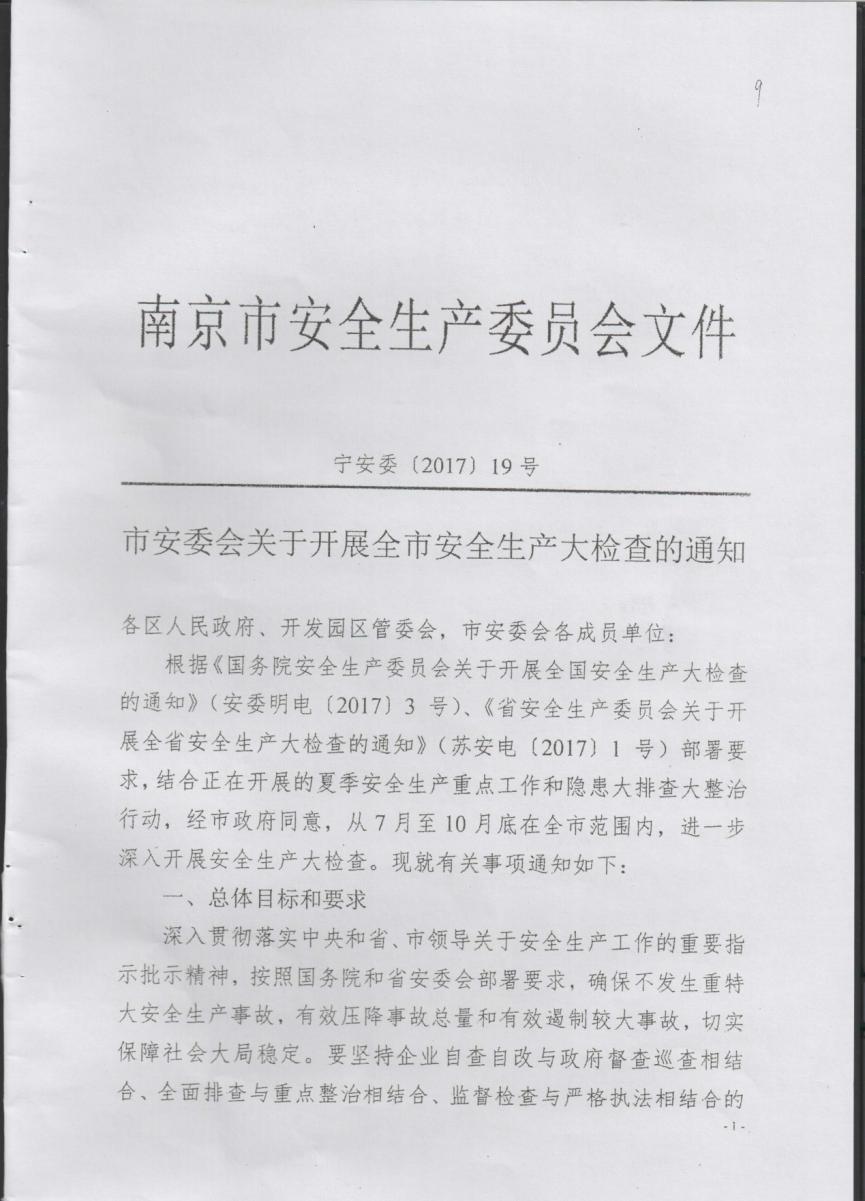 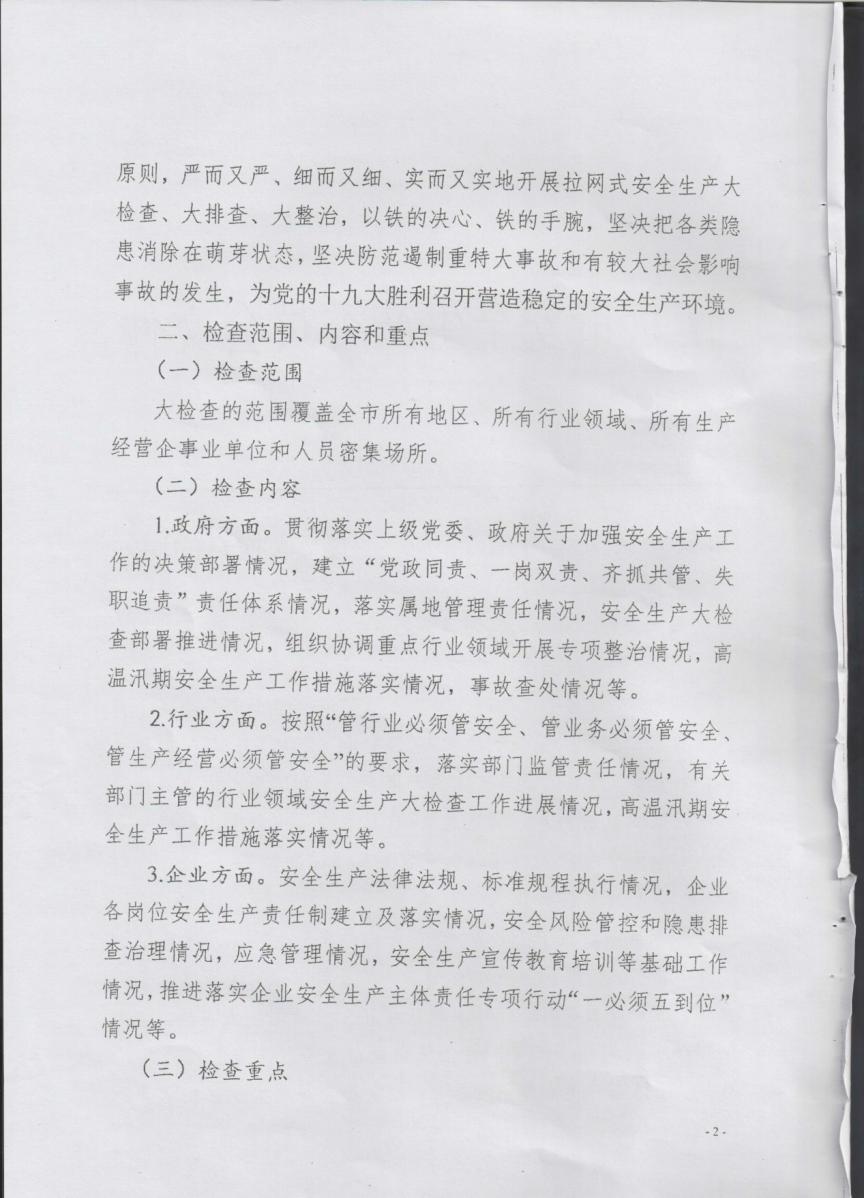 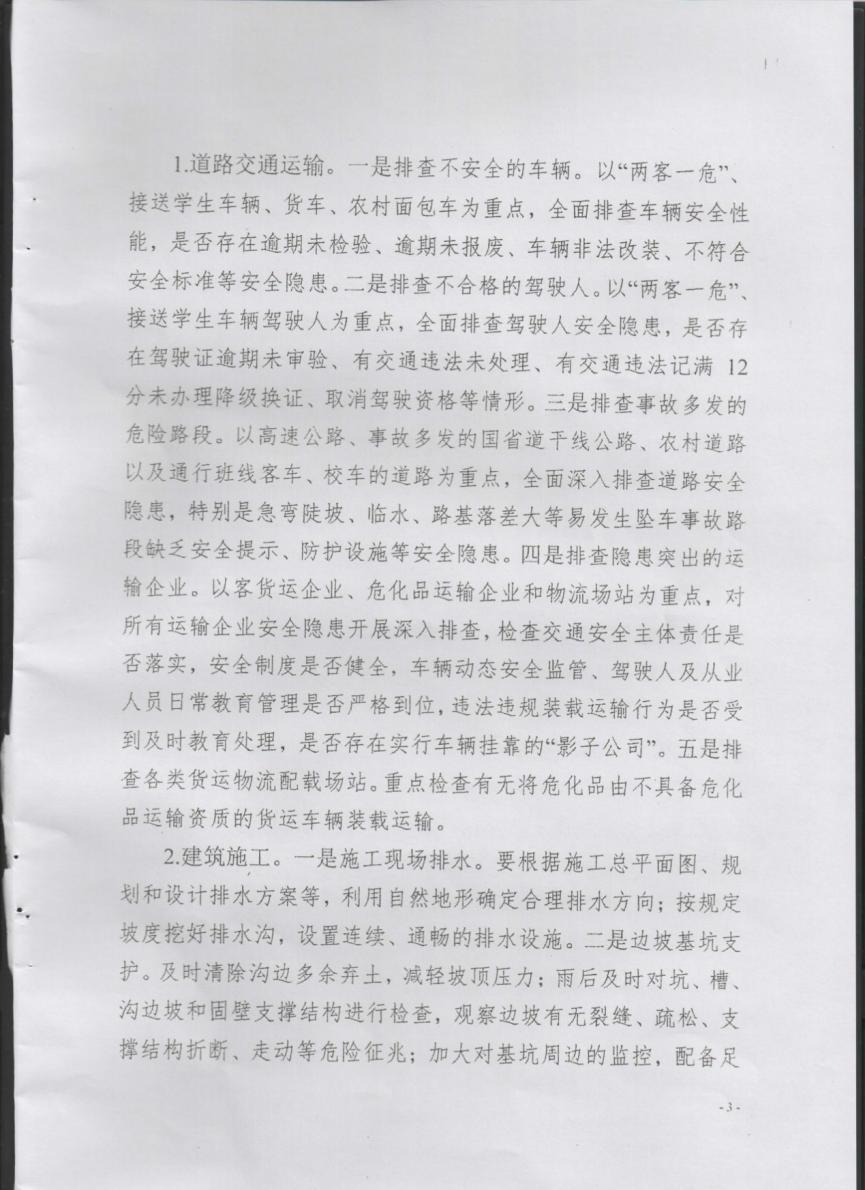 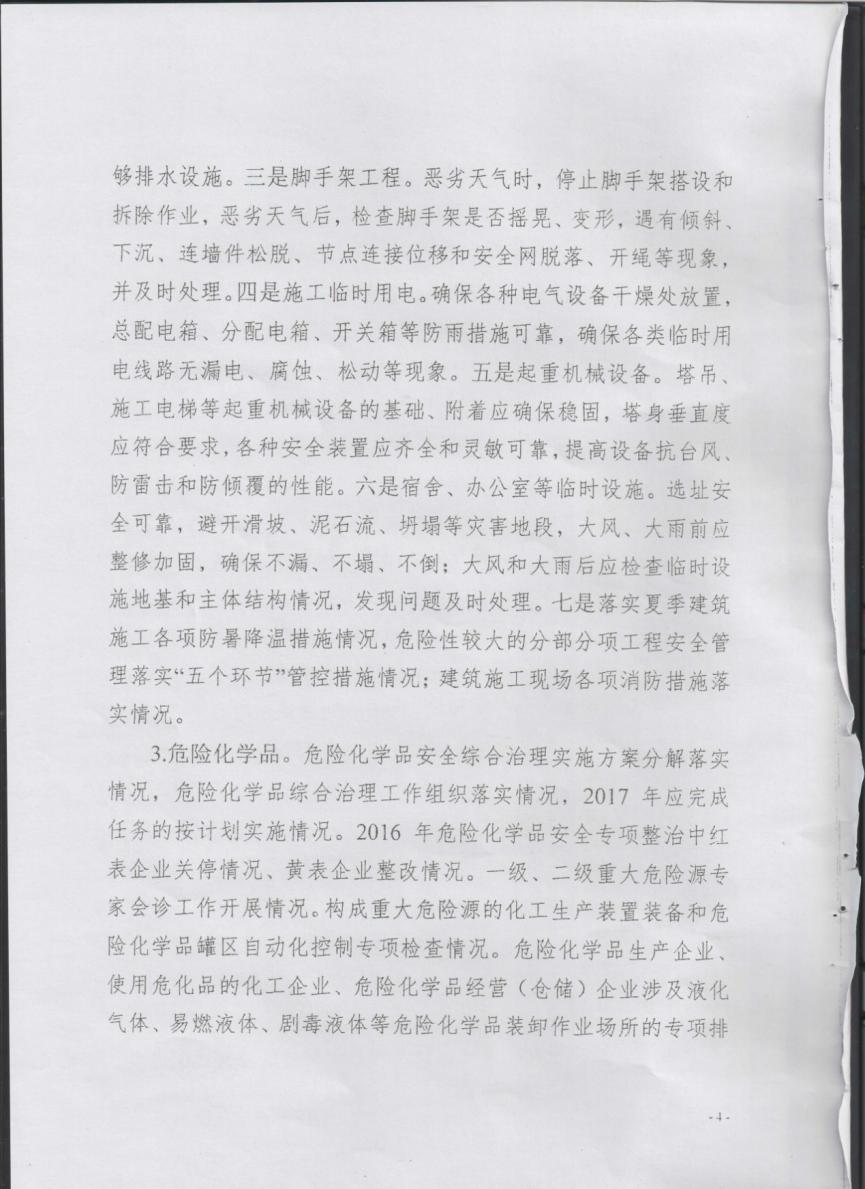 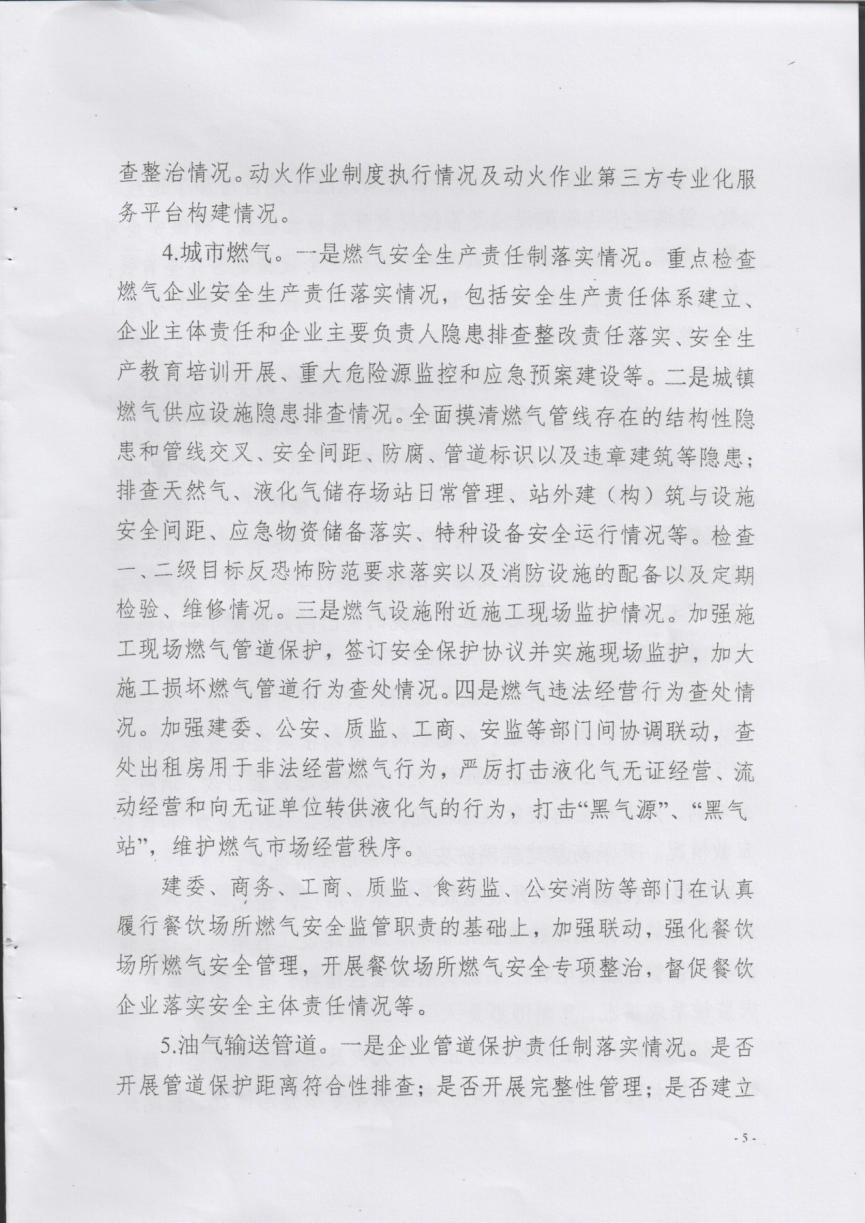 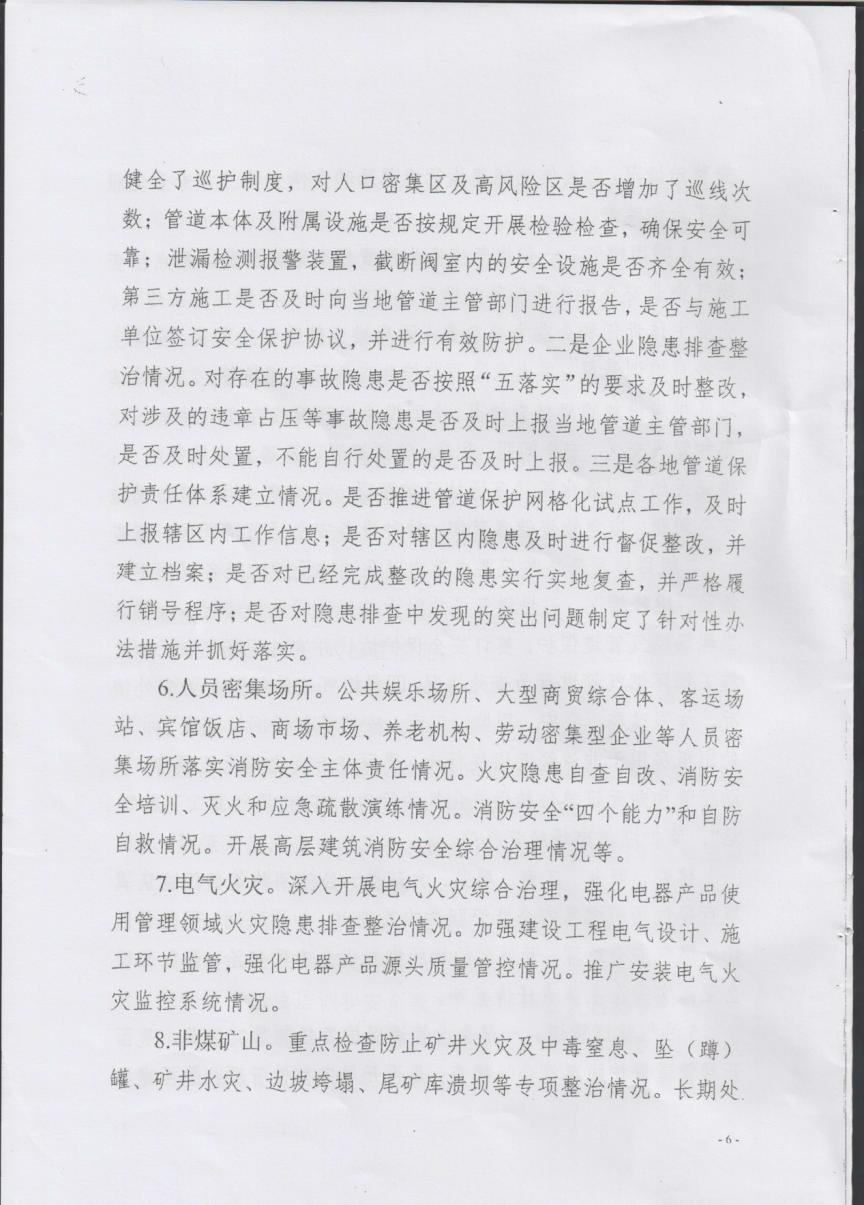 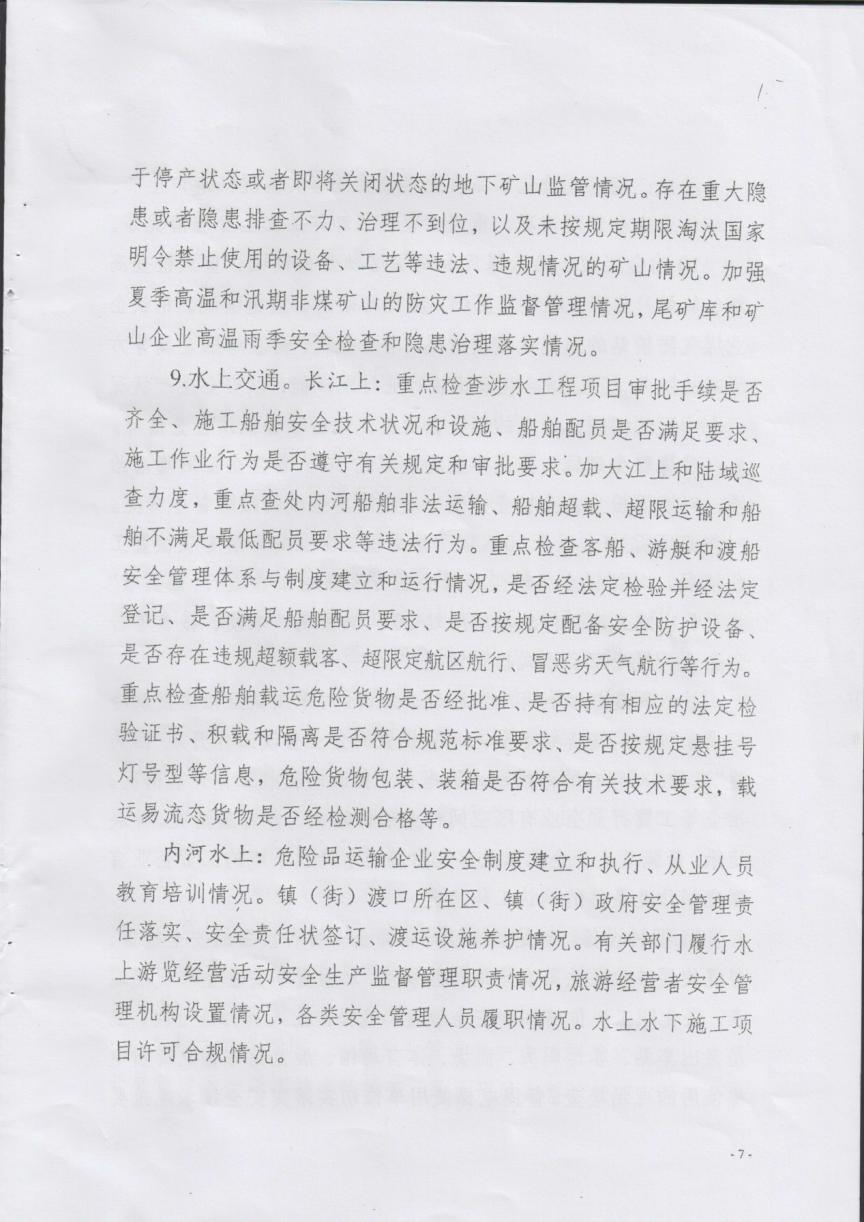 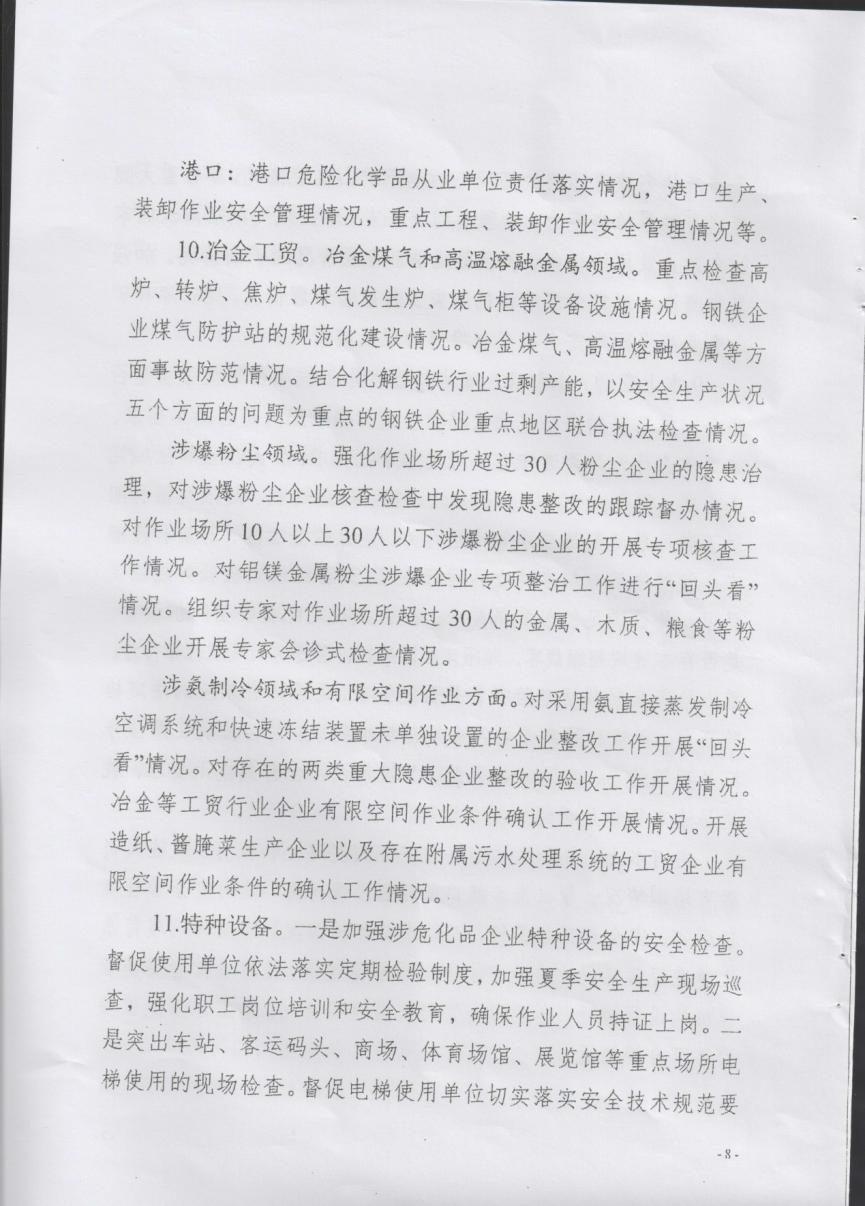 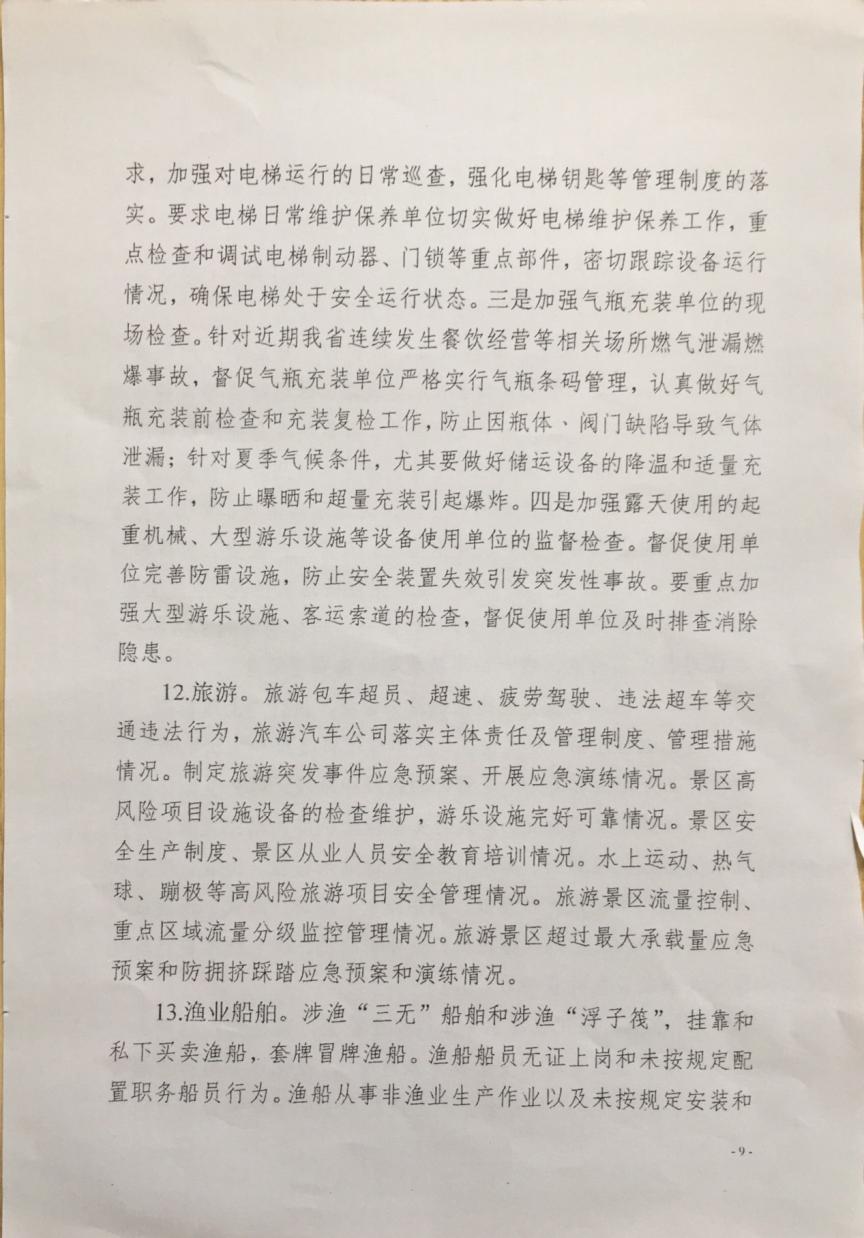 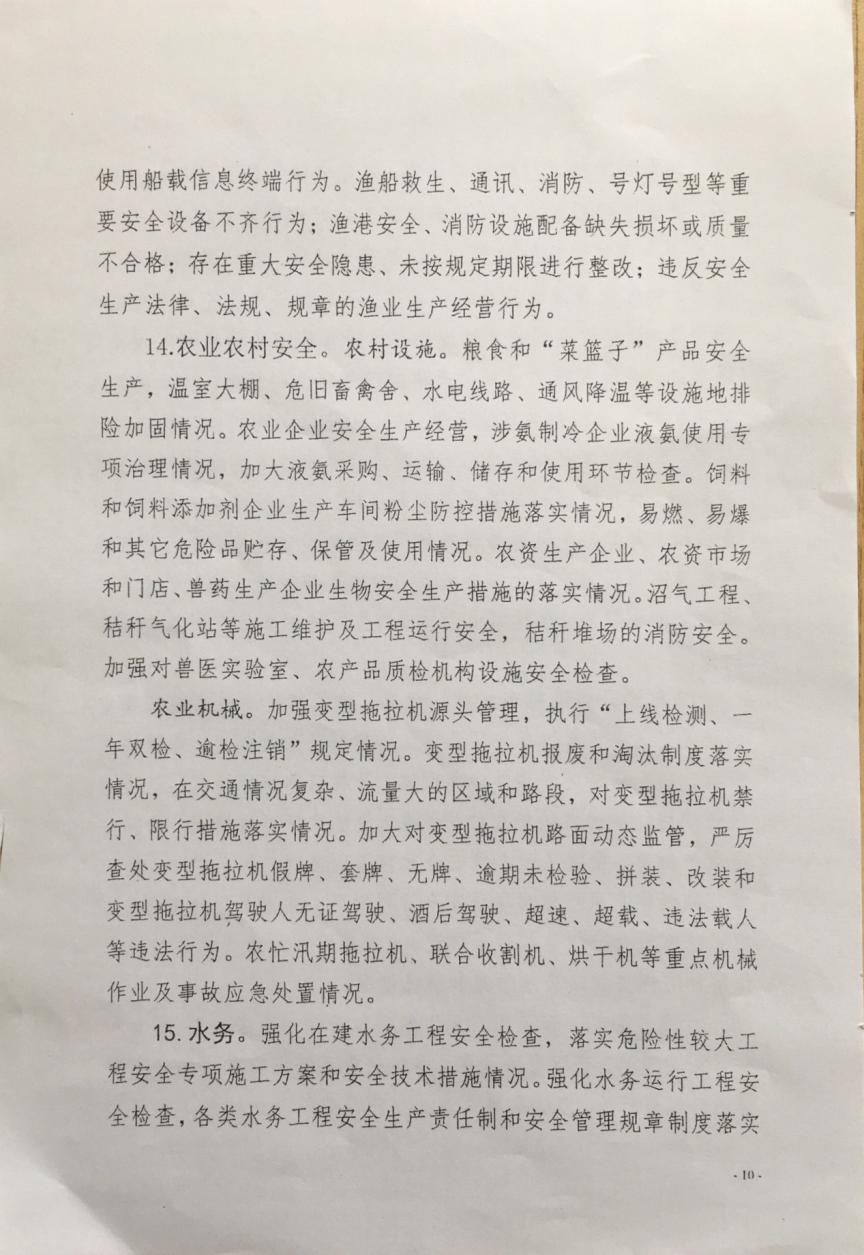 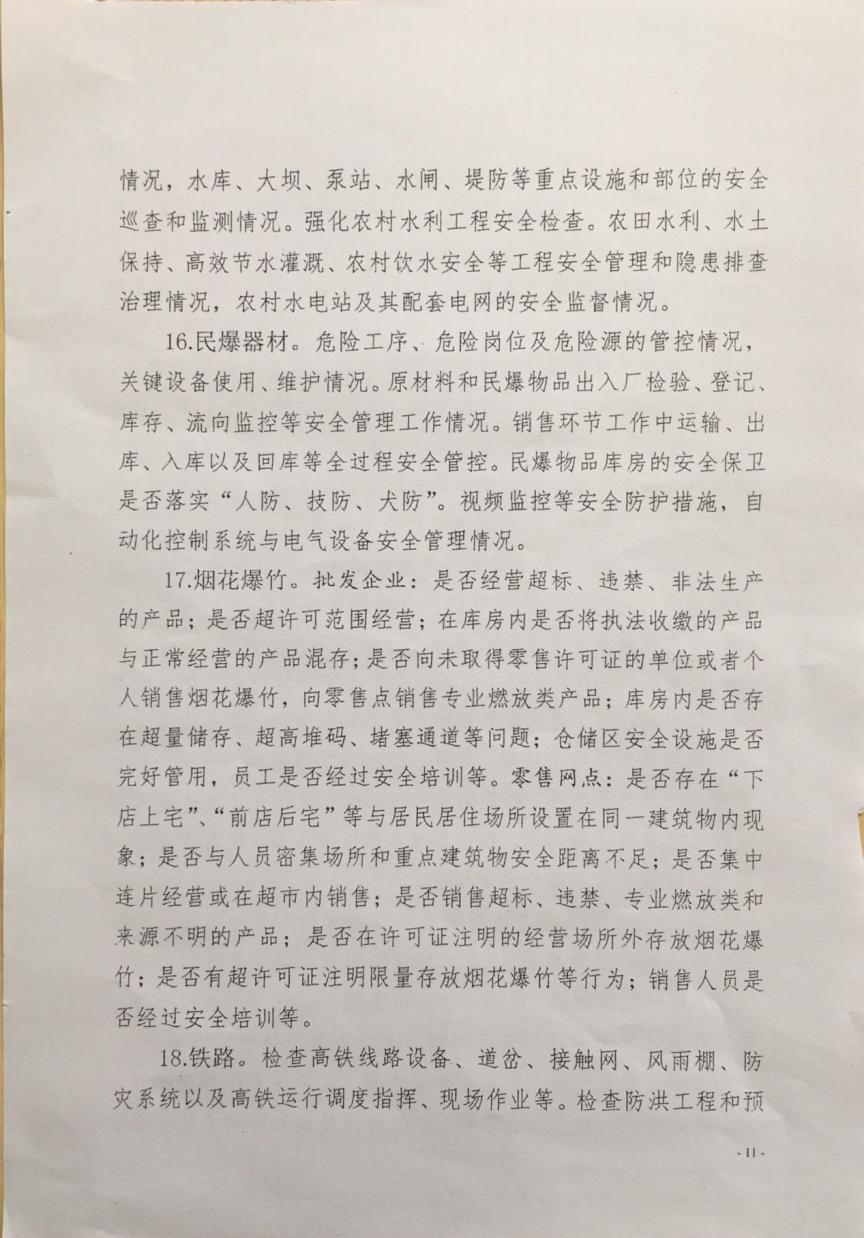 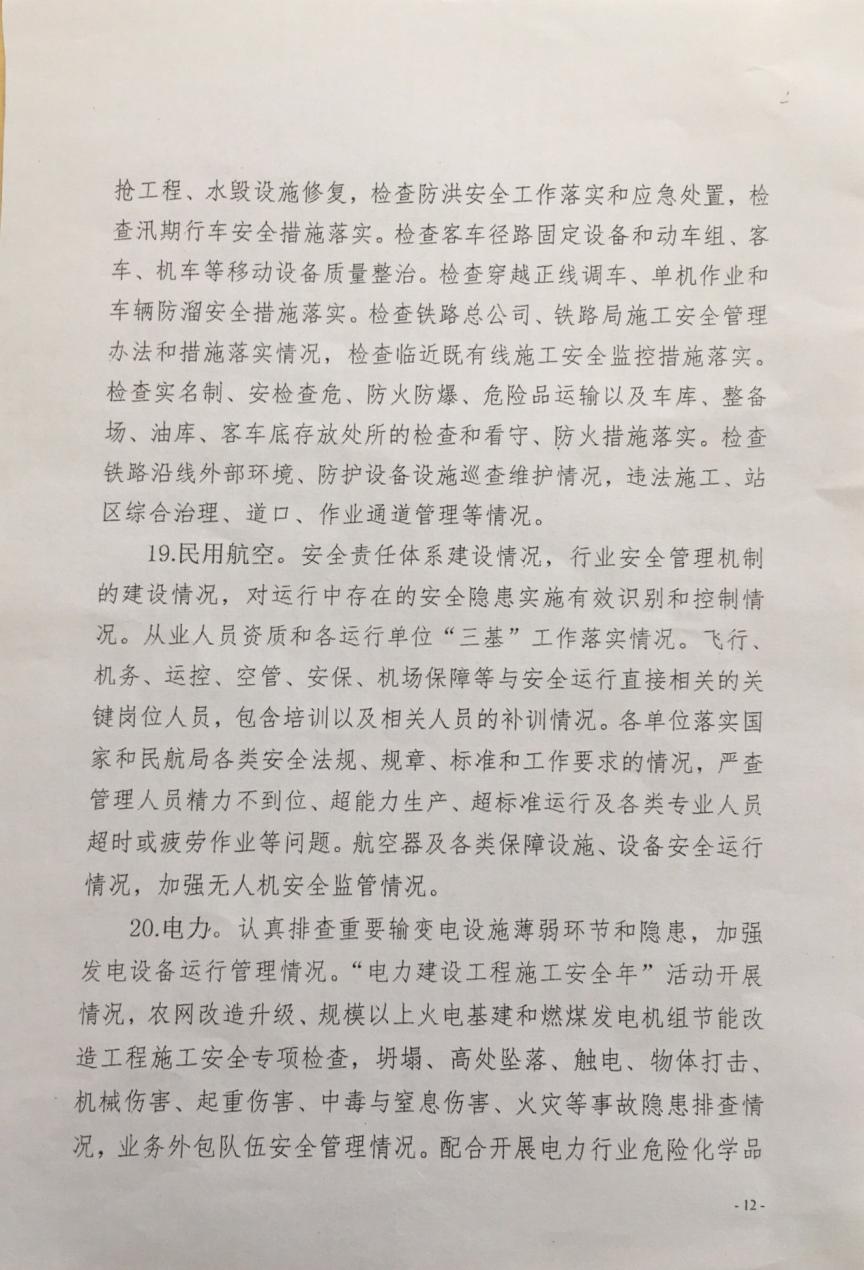 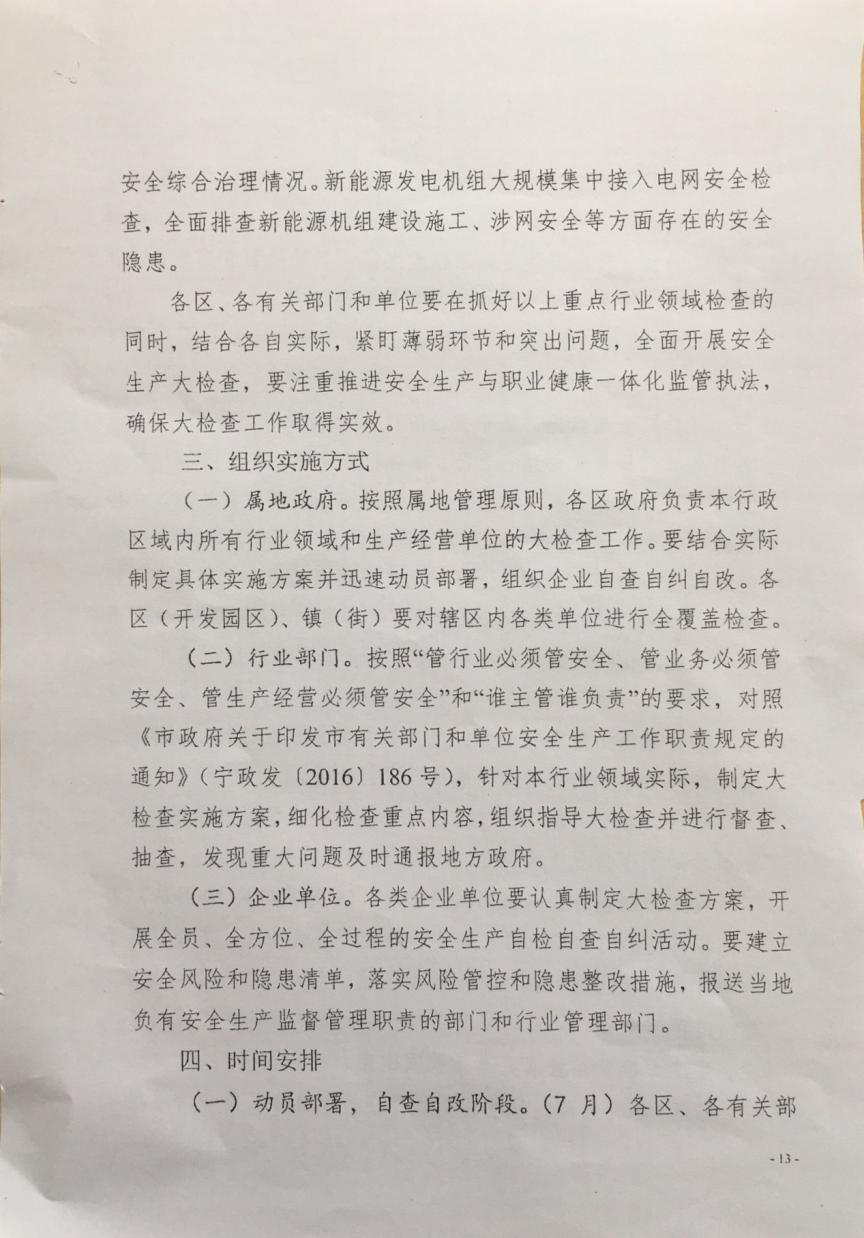 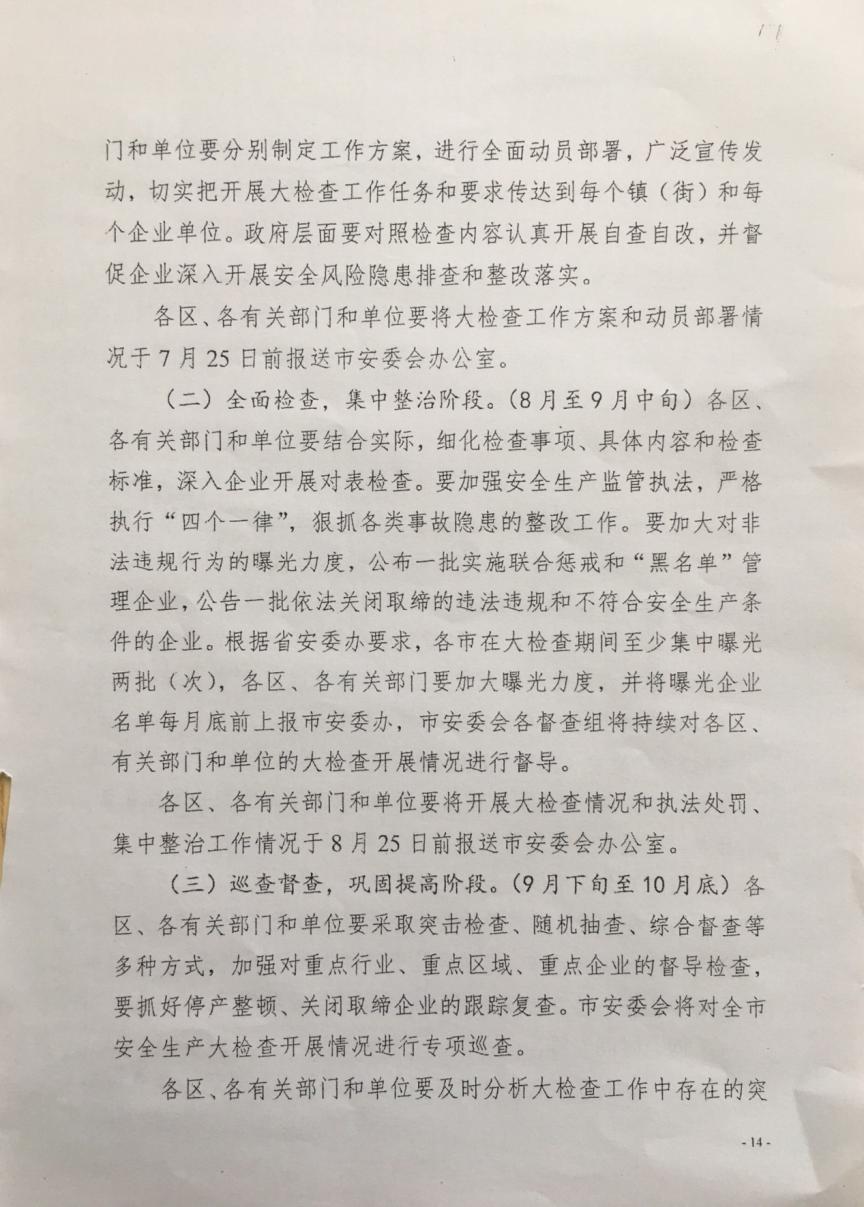 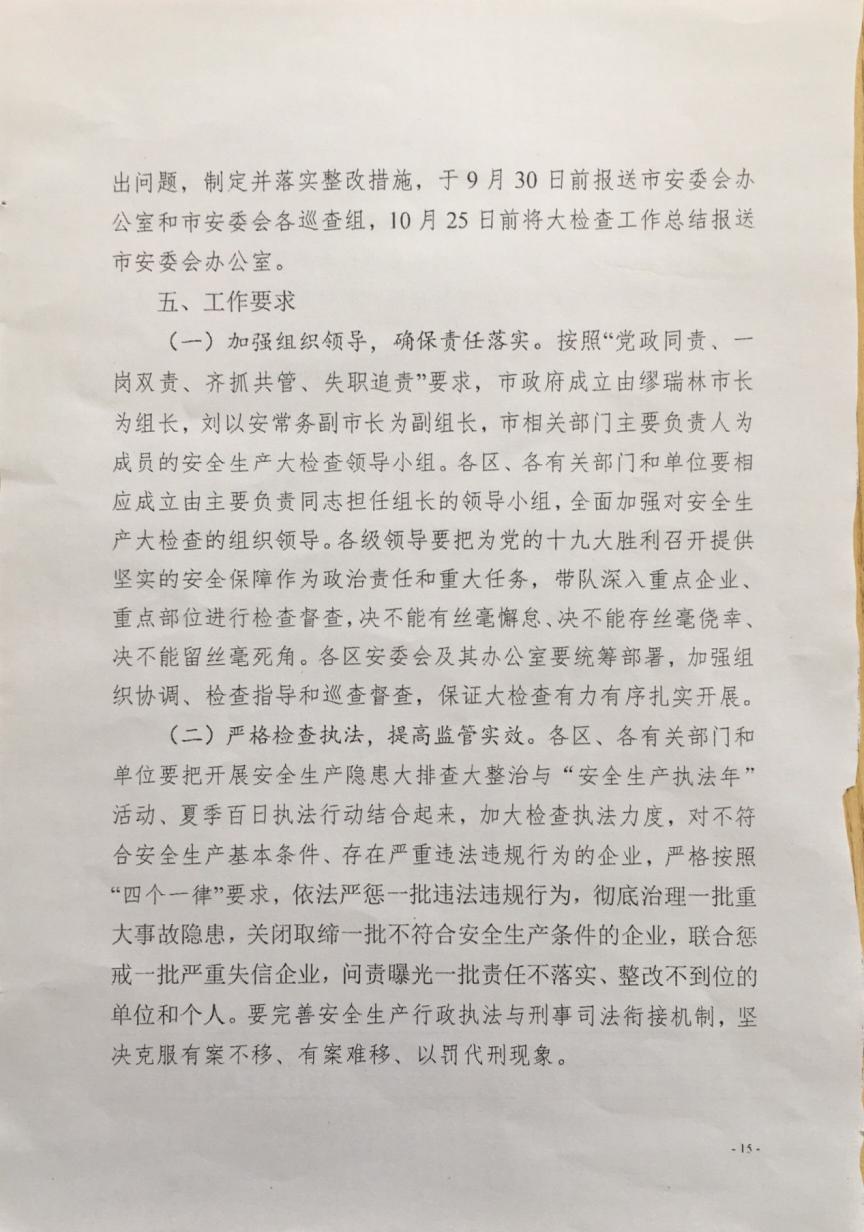 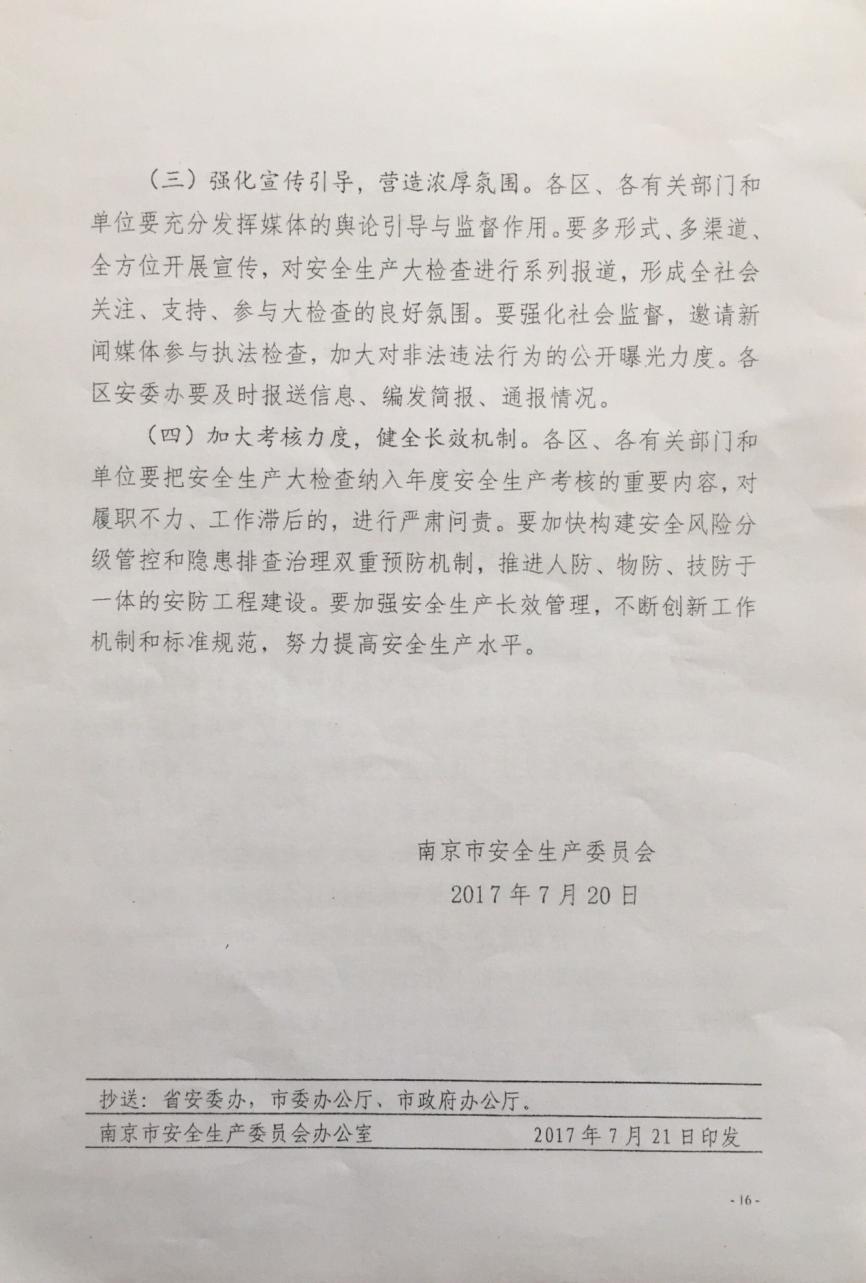 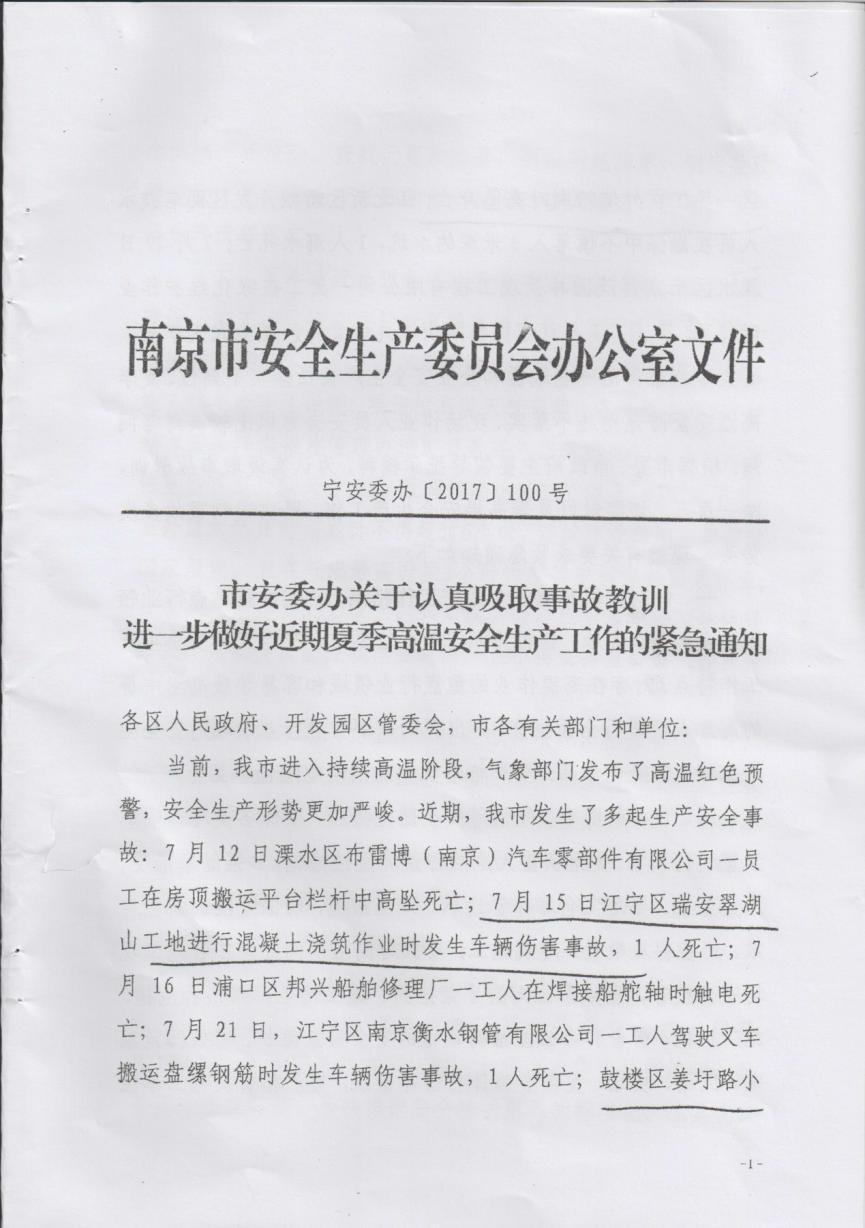 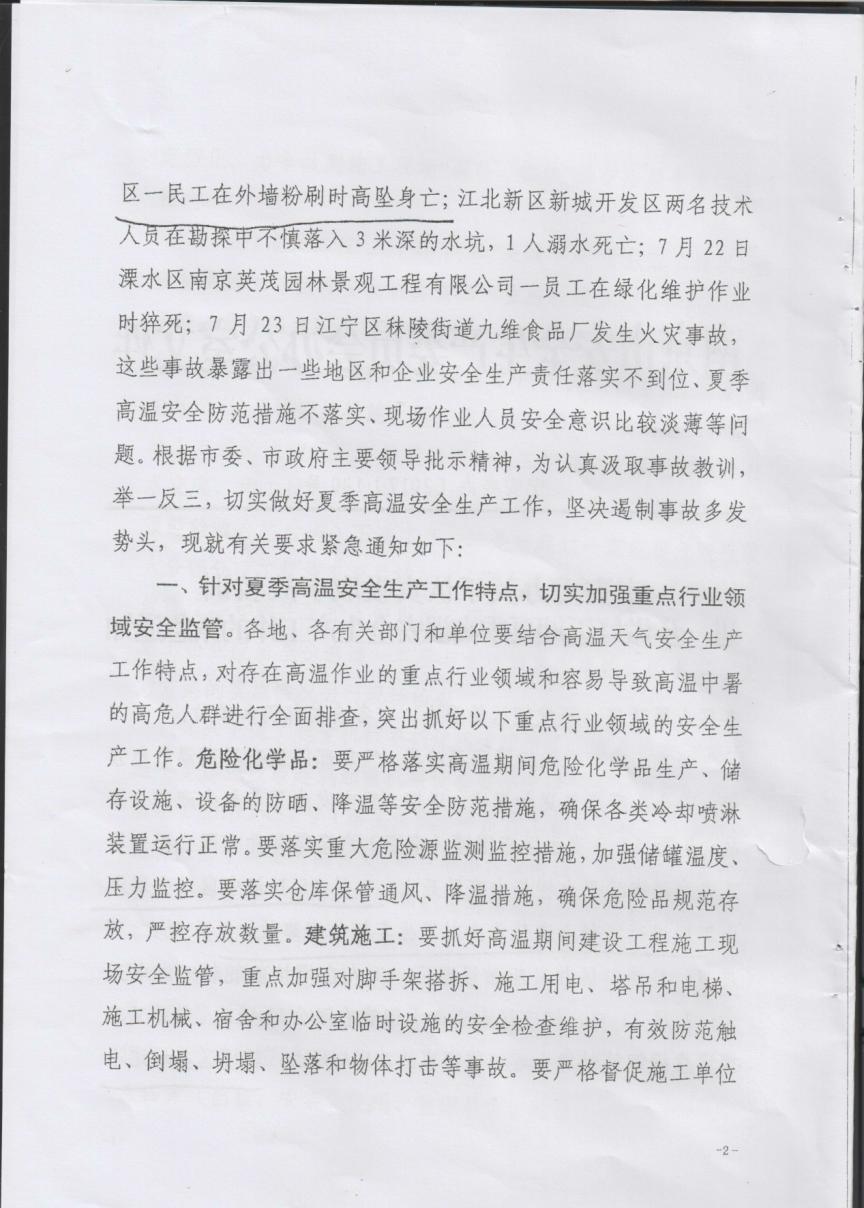 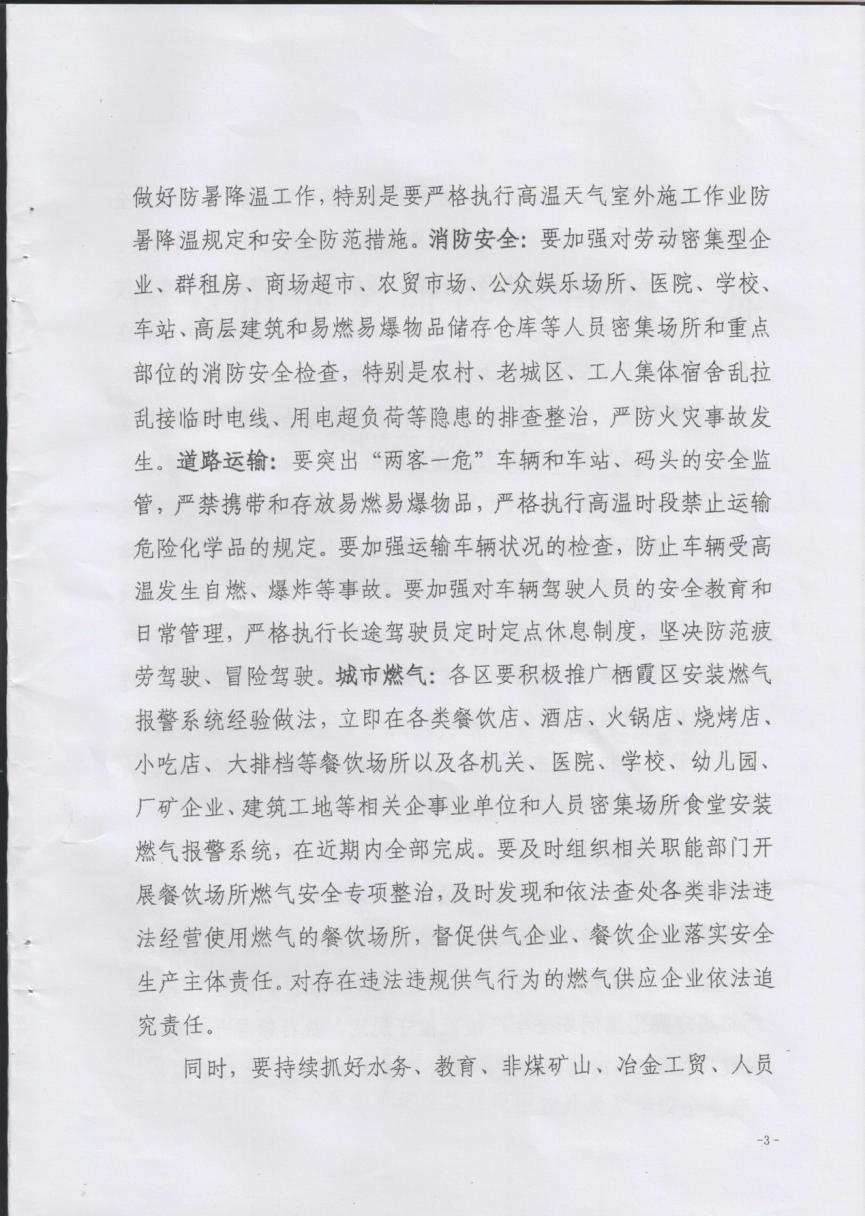 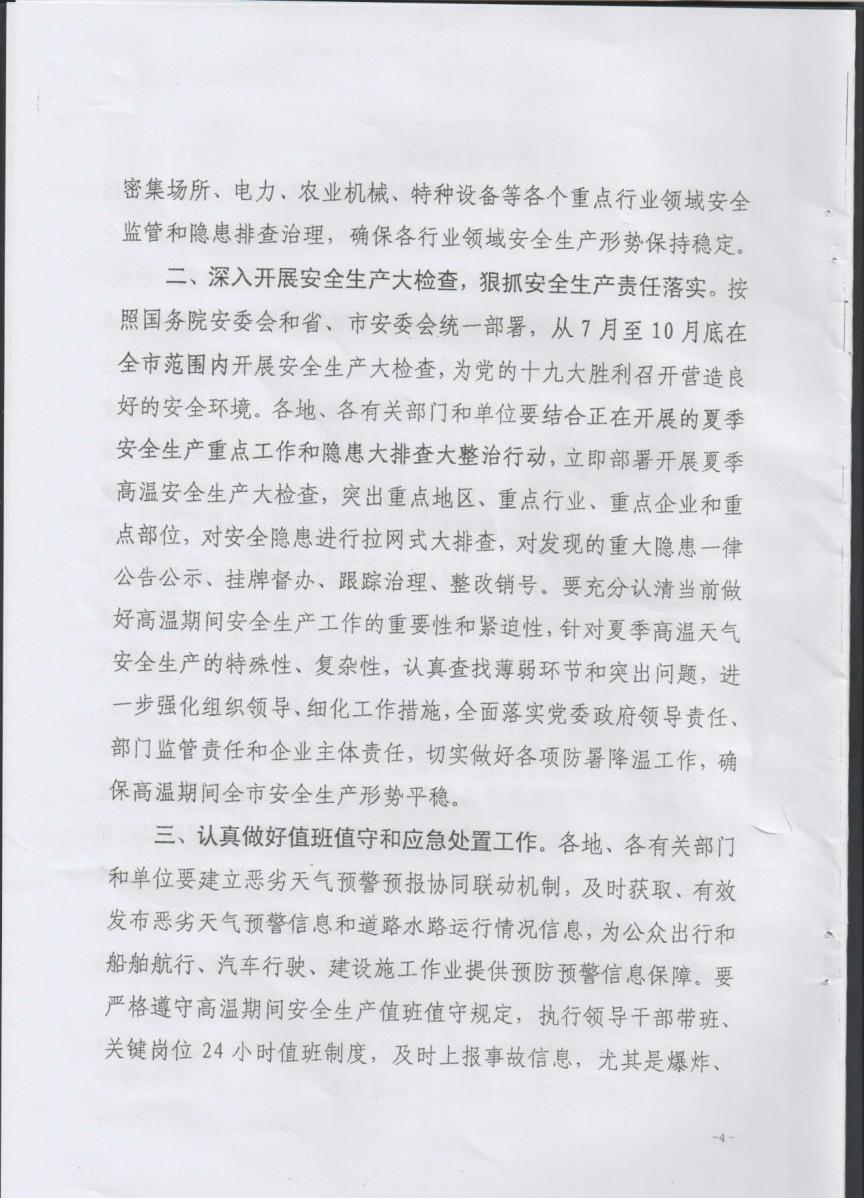 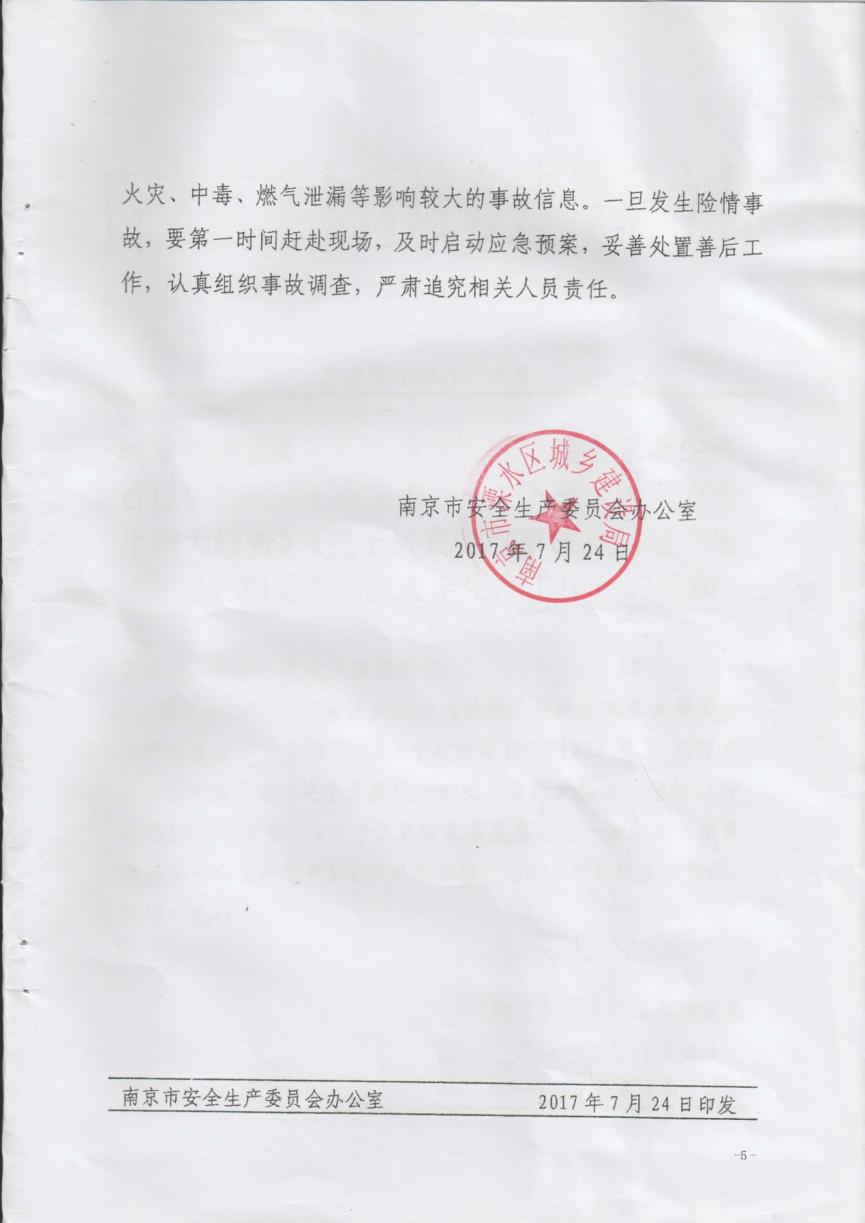 